Wniosek do Urzędu Stanu Cywilnego w Skarszewach 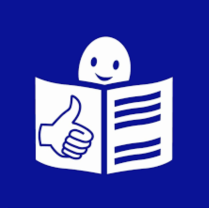 wydanie odpisu:aktu urodzeniaaktu małżeństwaaktu zgonuOdpis to kopia dokumentu.Jeżeli chcesz dostać odpis to napisz:Miejscowość: SkarszewyData: …….……………………………….………………………………………………………….Twoje imię i nazwisko:…………………………………………………………………………………………………………………………..Twój adres zamieszkania:…………………………………………………………………………………………………………………………………………………………………………………………………………………………Twój numer telefonu: ……………………………………………………………………………………………………….....Imię i nazwisko Twojej osoby wspierającej. Na przykład asystenta, rodzica lub opiekuna:……………………………………………………………………………………………………………Numer telefonu Twojej osoby wspierającej:……………………………………………………………………………………………………………Podkreśl czy chcesz odpis:aktu urodzeniaaktu małżeństwaaktu zgonuPodkreśl czy chcesz:skrócony odpis aktu Skrócony odpis aktu ma mniej informacji.zupełny odpis aktu Zupełny odpis aktu ma dużo informacji.wielojęzyczny odpis aktu Wielojęzyczny odpis aktu jest w obcym języku.Jeśli chcesz dostać odpis aktu urodzenia to napisz:imię i nazwisko osoby której dotyczy akt ………………………………………………………………….……………………………………datę urodzenia osoby której dotyczy akt ……………………………………………………………………………………………………….miejsce urodzenia osoby której dotyczy akt ……………………………………………………………………………………………………….numer PESEL osoby której dotyczy akt. Jeśli znasz ten numer PESEL ……………………………………………………………………………………………………….Jeżeli chcesz odpis aktu urodzenia dla innej osoby napisz kim dla ciebie jest. Na przykład syn lub mama.……………………………………………………………………………………………………….Jeśli chcesz dostać odpis aktu małżeństwa to napisz:imiona i nazwiska małżonków ………………………………………………………………….…………………………………………………………………………………………………………………………………………….datę ślubu ……………………………………………………………………………………………………….miejsce ślubu ……………………………………………………………………………………………………….numery PESEL małżonków. Jeśli znasz te numery PESEL.……………………………………………………………………………………………………….Jeżeli chcesz odpis aktu małżeństwa innych osób napisz kim dla ciebie są. Na przykład rodzice lub dzieci.……………………………………………………………………………………………………….Jeśli chcesz dostać odpis aktu zgonu to napisz:imię i nazwisko osoby zmarłej ………………………………………………………………….……………………………………datę śmierci ……………………………………………………………………………………………………….miejsce śmierci ……………………………………………………………………………………………………….datę urodzenia osoby zmarłej ……………………………………………………………………………………………………….kim dla ciebie była osoba zmarła. Na przykład mama lub brat. ……………………………………………………………………………………………………….Podkreśl do czego potrzebujesz odpis aktu:alimentyspadekpaszportpracaszkołaZUSubezpieczenie prywatnerozwódJeśli potrzebujesz odpis aktu do czegoś innego to napisz do czego:……………………………………………………………………………………………………………Twój podpis……………………………………………………………………………………………………………Pamiętaj! Za odpis aktu trzeba zapłacić.Odpis skrócony aktu kosztuje 22 złote.Odpis wielojęzyczny aktu kosztuje 22 złote.Odpis zupełny aktu kosztuje 33 złote.To miejsce wypełnia urzędnik.Opłata skarbowa……………………………………………………………………………………………………………Numer wydanego odpisu aktu……………………………………………………………………………………………………………Podpisz odbiór odpisu aktu……………………………………………………………………………………………………………Twoje dane osobowe są chronione przepisami. Przepisy o ochronie danych osobowych nazywamy w skrócie RODO.Dane osobowe to między innymi:imię i nazwiskoadresPESEL.Żeby dostać odpis aktu musisz wyrazić zgodę na korzystanie z Twoich danych osobowych. Twoje dane będą dostępne dla pracowników Urzędu Stanu Cywilnego w Skarszewach.Zawsze możesz zmienić lub usunąć swoje dane.Twój podpis to wyrażenie zgody na korzystanie z Twoich danych osobowych.Twój podpis……………………………………………………………………………………………………………Tutaj jest urzędowa informacja o  przetwarzaniu danych osobowych.Klauzula informacyjna dotycząca. przetwarzania danych osobowychNa podstawie art. 13 Rozporządzenia Parlamentu Europejskiego i Rady (UE) 2016/679 z dnia 27 kwietnia 2016 r. w sprawie ochrony osób fizycznych w związku z przetwarzaniem danych osobowych i w sprawie swobodnego przepływu takich danych oraz uchylenia dyrektywy 95/46/WE (ogólne rozporządzenie o ochronie danych „RODO”), informujemy o zasadach przetwarzania Pani/Pana danych osobowych oraz o przysługujących Pani/Panu uprawnieniach:1. Administratorem danych osobowych jest Burmistrz Skarszew, Pl. Gen. J. Hallera 18, 83-250 Skarszewy, tel: 58 588 22 01, e-mail: skarszewy@skarszewy.pl2. Dane kontaktowe Inspektora Ochrony Danych: Mateusz Łaski, e-mail: iod@skarszewy.pl3. Administrator przetwarza dane osobowe na podstawie art. 6 ust. 1 lit. c) RODO w związku z przepisami powszechnie obowiązującego prawa.4. Pani/Pana dane osobowe przetwarzane są w celu wypełnienia obowiązków prawnych ciążących na Administratorze.5. Odbiorcami Pani/Pana danych osobowych mogą być organy władzy publicznej oraz podmioty wykonujące zadania publiczne lub działające na zlecenie organów władzy publicznej, w zakresie i w celach, które wynikają z przepisów powszechnie obowiązującego prawa oraz inne podmioty, które na podstawie stosownych umów podpisanych z Administratorem przetwarzają dane osobowe.6. Dane osobowe będą przechowywane przez okres niezbędny do realizacji celów określonych w pkt. 4., a po tym czasie przez okres oraz w zakresie wymaganym przez przepisy powszechnie obowiązującego prawa.7. W związku z przetwarzaniem Pani/Pana danych osobowych przysługują Pani/Panu następujące uprawnienia:prawo dostępu do danych osobowych, w tym prawo do uzyskania kopii tych danych,prawo do żądania sprostowania (poprawiania) danych osobowych,prawo do żądania usunięcia danych osobowych (tzw. prawo do bycia zapomnianym),prawo do żądania ograniczenia przetwarzania danych osobowych,prawo do przenoszenia danych,prawo sprzeciwu wobec przetwarzania danych,w zakresie, w jakim zostało to określone w RODO.Przysługuje Pani/Panu prawo wniesienia skargi do Prezesa Urzędu Ochrony Danych Osobowych.10. Dane nie będą przekazywane do państwa trzeciego.11. Pani/Pana dane osobowe nie będą przetwarzane w sposób zautomatyzowany i nie będą profilowane.Opracowanie druku: Anna Peretko, Monika Szabla, Jarosław Łepek, Polskie Stowarzyszenie na rzecz Osób 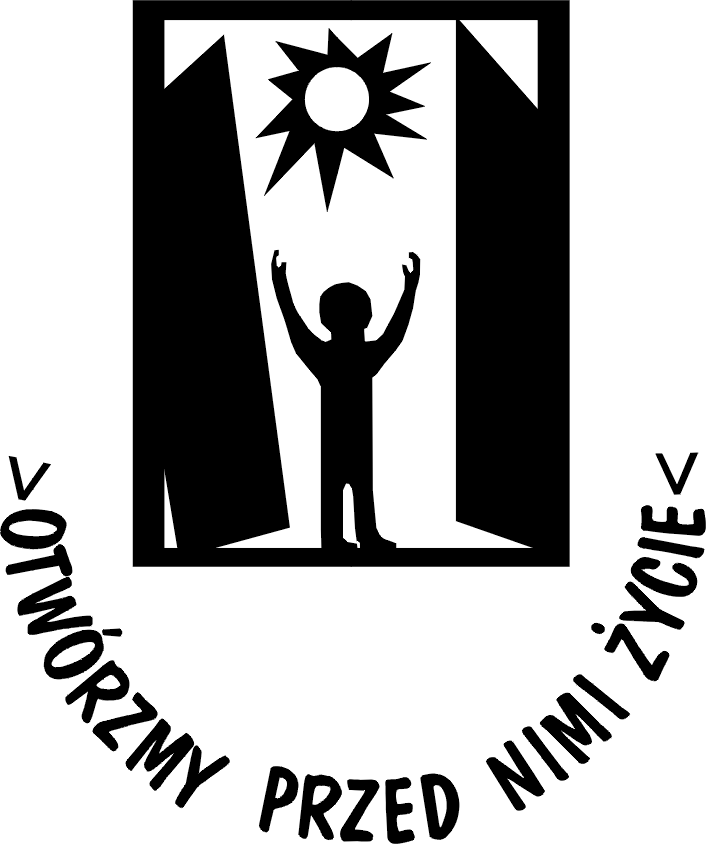 z Niepełnosprawnością Intelektualną Koło w GdańskuOcena dostępności tekstu: Robert Drzewucki, Beata Laskowska